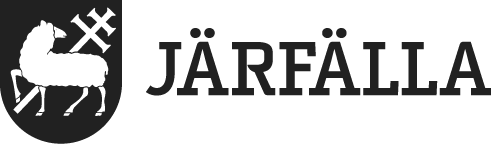 		2021-01-21	1 (1)Anbudsblankett markanvisningstävling Barkarbystaden IV, kv 6Ort och datum:____________________________________________(				)Bifoga registreringsbevis/behörighetshandlingarAnbudsgivare (bolagsnamn, org.nr)Anbudsgivare (bolagsnamn, org.nr)Anbudsgivare (bolagsnamn, org.nr)Kontaktperson för anbudet (namn, telefon, mejladress)Kontaktperson för anbudet (namn, telefon, mejladress)Kontaktperson för anbudet (namn, telefon, mejladress)Ev moderbolag, borgenär, samarbetspartner (bolagsnamn, org.nr)Ev moderbolag, borgenär, samarbetspartner (bolagsnamn, org.nr)Ev moderbolag, borgenär, samarbetspartner (bolagsnamn, org.nr)Kvantifiering av anbudet. Ange ungefärligt antal kvm BTA för respektive användningsområde.Kvantifiering av anbudet. Ange ungefärligt antal kvm BTA för respektive användningsområde.Kvantifiering av anbudet. Ange ungefärligt antal kvm BTA för respektive användningsområde.Bostadsrätter/ägandelägenheter:kvm BTALokaler för centrumverksamhet:kvm BTAKontor:kvm BTAHotell:kvm BTAVård:kvm BTAJag har tagit del av och är införstådd med kommunens dokument enligt nedanJag har tagit del av och är införstådd med kommunens dokument enligt nedanJag har tagit del av och är införstådd med kommunens dokument enligt nedanDokumentSignDetaljplanehandlingarKvalitetsprogram och checklistaParkeringsnormRiktlinjer för dagvattenhanteringRiktlinjer för länshållningsvattenRiktlinjer för avfallshanteringGrönytefaktorFörutsättningar och restriktioner vid genomförande för byggherrar i BarkarbystadenJag är införstådd med kravet på att samma arkitekt som används vid framtagande av anbudet även ska användas vid framtagande av bygglovshandlingar.Sign	Jag intygar att ledande befattningshavare eller delägare i anbudet ingående/finansierande bolag inte får ha gjort sig skyldiga till ekonomisk brottslighet eller skattebrott och är införstådd med att kommunen kan komma att begära utdrag ur belastningsregistret inför tecknande av markanvisningsavtal.Sign  Jag har tagit del av kommunens utkast till markanvisningsavtal och anger eventuella synpunkter på avtalet i anbudet.Jag är införstådd med kravet på att samma arkitekt som används vid framtagande av anbudet även ska användas vid framtagande av bygglovshandlingar.Sign	Jag intygar att ledande befattningshavare eller delägare i anbudet ingående/finansierande bolag inte får ha gjort sig skyldiga till ekonomisk brottslighet eller skattebrott och är införstådd med att kommunen kan komma att begära utdrag ur belastningsregistret inför tecknande av markanvisningsavtal.Sign  Jag har tagit del av kommunens utkast till markanvisningsavtal och anger eventuella synpunkter på avtalet i anbudet.Jag är införstådd med kravet på att samma arkitekt som används vid framtagande av anbudet även ska användas vid framtagande av bygglovshandlingar.Sign	Jag intygar att ledande befattningshavare eller delägare i anbudet ingående/finansierande bolag inte får ha gjort sig skyldiga till ekonomisk brottslighet eller skattebrott och är införstådd med att kommunen kan komma att begära utdrag ur belastningsregistret inför tecknande av markanvisningsavtal.Sign  Jag har tagit del av kommunens utkast till markanvisningsavtal och anger eventuella synpunkter på avtalet i anbudet.Inlämnade handlingar (ange namn och antal sidor)Inlämnade handlingar (ange namn och antal sidor)Inlämnade handlingar (ange namn och antal sidor)